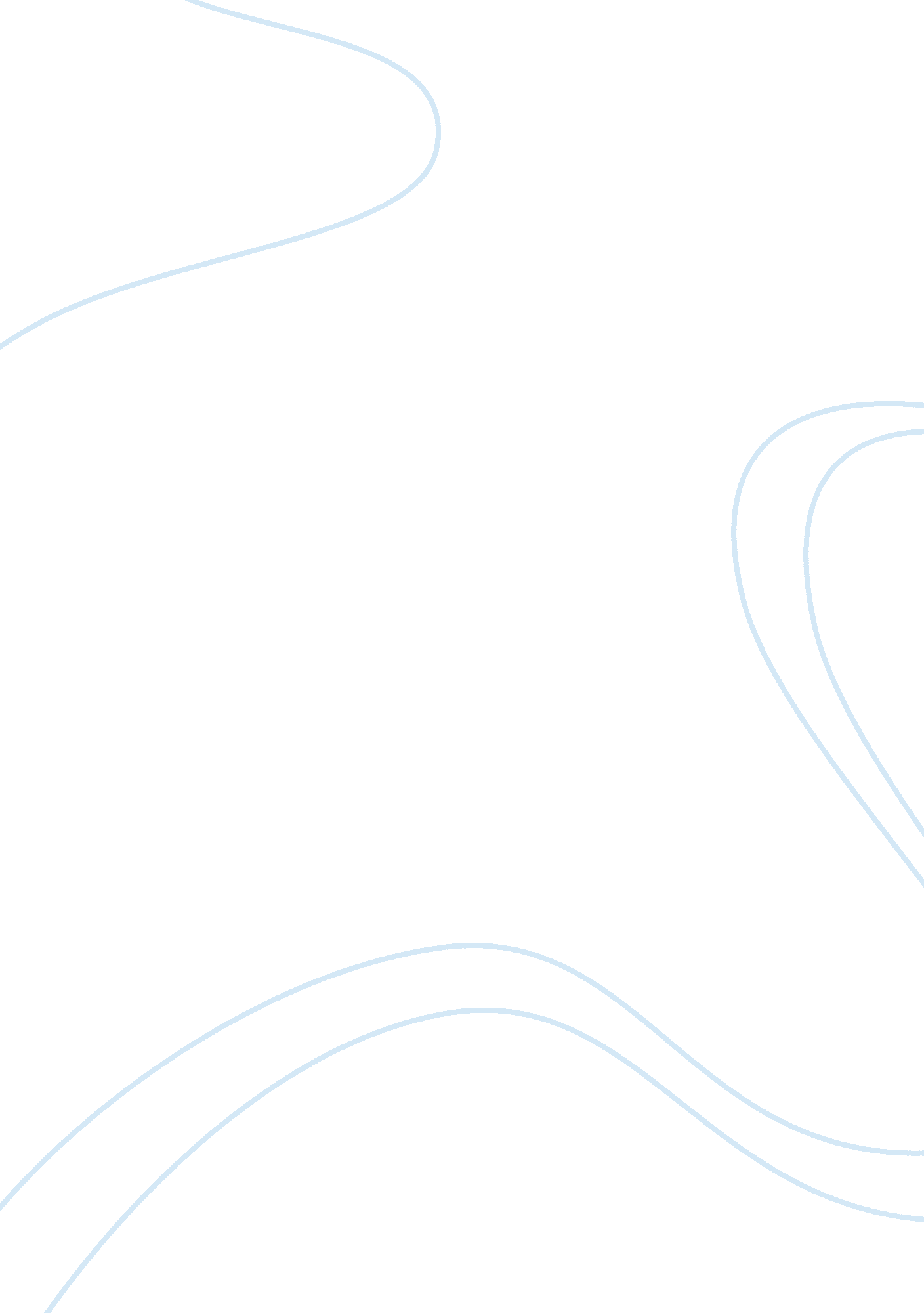 Does smile keeps tear away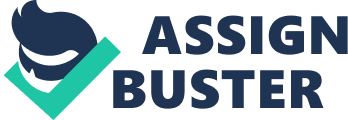 The smile The more I hated everyone, the more I love them now, the more I was sad , the more I am happy now, the more I had failed , the more I am passing now , the more people hated me , the more they love me now and the more everyone made me cry, the more they make me smile now. My Life was a failure, sad, lonely and filled with tears. My life was so dark, as it was filled with difficulties. Every day I had prayed for my future to be bright. The every morning I woke up, my mum had something to scold, my dad had lots of chores for me to finish, and my brother had tons of class work and expect every single answer from me. Whereas myself I had a lot of home work to do but I had no time to complete because of my chores and I used to think that chores is why I always failed in the exams. my parents wanted me to pass and also to do chores which was impossible for a 11 year old girl to do. So as to get rid of chores I used to go to school, but in school my classmates always tried to put me in trouble and my teachers always yelled at me for not doing the homework and the cleaner complained that I threw waste all the time on the floor and so the masters kept telling me to concentrate. But tell me! How could I concentrate with all these problems? I had no one to share my difficulties I was lonely even stray dogs had friends and weren’t as lonely as me. Do you think I have smiled even for once in my life time? My English teacher gave the class an essay to write on the topic entitled ‘ The smile’ and told that she would add the marks for the final term exams. I asked help from my parents, who plainly told me to get it from the internet. When I browsed a site, there was fully written essay about smile. I kept on reading and got really good lesson from the main saying that changed me. It was like the saying ‘ an apple a day keeps a doctor away’ the saying was ‘ a smile a day keeps tears away. ’ when I thought about it clearly I realised that I had cried more than I had Smiled. So I decided to Smile all the time. Then somehow I made a short story, the teacher loved it and said ‘ amazing you never do your homework and even if you do it is never correct, Today your essay is amazing, you did a splendid job’ she said and I was only smiling. The teacher was so pleased to see me, was so pleased with me. Then all my classmates were also so happy to see me, they started to talk with me and interviewed me about how I wrote the essay. I smiled and told that ‘ it was my life story. ’ they were all pleased and said ‘ never say you’re lonely we are always there for you’ I smiled, then everyone said ‘ maintain your smile forever like this’. I went back home smiling to my parents who were looking happy. I gave them a big smile and excitedly busted in happiness ‘ I succeeded in my essay’. My mum hugged me and said ‘ great! Darling I want to see you smiling and succeeding everyday’. Now I am happy with my family and my friends. Now I realise that just a missing smile brought a lot of problem. When I got it, everyone was friendly, I really thank my teacher Mrs Jemina Ashraff who gave me a spectacular assignment that was relate to smile which change my life and now do you think I can concentrate in my studies ? 